North Steyne SLSC Inc.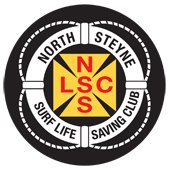 Nomination FormLIFE MEMBERSHIPNAME OF MEMBER BEING NOMINATED:                                               DATE:________________________FOR LIFE MEMBERSHIP NOMINATIONS ONLY: [two steps required]Nomination by five (5) members, each with a minimum 10 years’ service:Endorsement by two (2) Life Members of the club:Note that all decisions of the Life Membership & Honours Panel are finalNominatorSignature [or email attached]Length of ServiceEndorserSignature [or email attached]